نموذج طلب خدمات البنية التحتية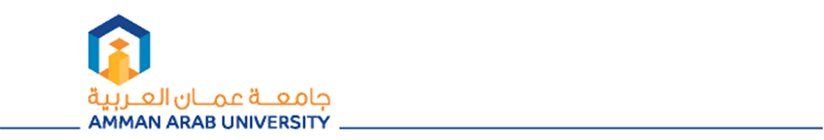 (Main data)   البيانات الأساسيـة(Main data)   البيانات الأساسيـة(Main data)   البيانات الأساسيـةخطيا (كتاب رسمي)(Outlook) البريدطريقة استلام المعاملةاسم صاحب الطلب …………………………………………………………………………………………………………….. :الدائرة (Dept): ….……………………………………... القسم :(Section) .......................……….. الهاتف:(Phone) ………………………20      /        /        التاريخ :    (Date)اسم صاحب الطلب …………………………………………………………………………………………………………….. :الدائرة (Dept): ….……………………………………... القسم :(Section) .......................……….. الهاتف:(Phone) ………………………20      /        /        التاريخ :    (Date)اسم صاحب الطلب …………………………………………………………………………………………………………….. :الدائرة (Dept): ….……………………………………... القسم :(Section) .......................……….. الهاتف:(Phone) ………………………20      /        /        التاريخ :    (Date)معلومات الطلب     (Information’s)معلومات الطلب     (Information’s)معلومات الطلب     (Information’s)معلومات الطلب     (Information’s)صيانة/تركيب هاتفصيانة شبكة الحاسوب/ الإنترنتإنشاء بريد الكترونينوع الطلب (Descriptions) وصف الطلب  :………………………………………………………………………………………………………………………………………………………………………………………………………………………………………………………………………………………………………………………………………………………………………………………………………………………………………………………………………………………………………………………………………………………………………………………………………………………………………………………………………………………………………………………………………………………………………… (Descriptions) وصف الطلب  :………………………………………………………………………………………………………………………………………………………………………………………………………………………………………………………………………………………………………………………………………………………………………………………………………………………………………………………………………………………………………………………………………………………………………………………………………………………………………………………………………………………………………………………………………………………………………… (Descriptions) وصف الطلب  :………………………………………………………………………………………………………………………………………………………………………………………………………………………………………………………………………………………………………………………………………………………………………………………………………………………………………………………………………………………………………………………………………………………………………………………………………………………………………………………………………………………………………………………………………………………………………… (Descriptions) وصف الطلب  :…………………………………………………………………………………………………………………………………………………………………………………………………………………………………………………………………………………………………………………………………………………………………………………………………………………………………………………………………………………………………………………………………………………………………………………………………………………………………………………………………………………………………………………………………………………………………………تقرير قسم البنية التحتية   ………………………………………………………………………………………………………………………………………………………………………………………….…………………………………………………………………………………………………………………………………………………………………………………………. (Tec. Name)اسم الفني  ……………………………………………………………………………………………………………………………………… : (Signature)التوقيــع (Date)  ………………………………………………………………… : التاريخ20        /          /       : ملاحـظات صاحب الطلـب   (User Notes) …………………………………………………………………………………………………………………………………………………………………………………………(Signature) التوقيــع : ………………………………………………………………لإستـخدام إدارة مركز الحاسوب توقيــع مدير مركز الحاسوب                              الاسم : ………………………………………………………………                                التاريخ       20        /         /           :